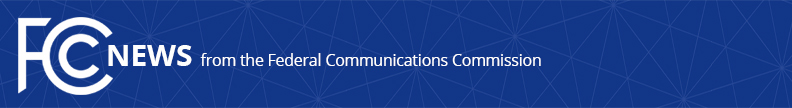 Media Contact: Travis Litman, (202) 418-2400Travis.Litman@fcc.govFor Immediate ReleaseSTATEMENT OF COMMISSIONER JESSICA ROSENWORCEL ON CONFIRMATION OF NATHAN SIMINGTONWASHINGTON, December 8, 2020:  I congratulate Nathan Simington on his confirmation.  I welcome him to the Federal Communications Commission.  Serving the American people is a great honor.  I look forward to working with him as we take on our nation’s most pressing digital age communications challenges. ###
Office of Commissioner Jessica Rosenworcel: (202) 418-2400Twitter: @JRosenworcelwww.fcc.gov/leadership/jessica-rosenworcelThis is an unofficial announcement of Commission action.  Release of the full text of a Commission order constitutes official action.  See MCI v. FCC, 515 F.2d 385 (D.C. Cir. 1974).